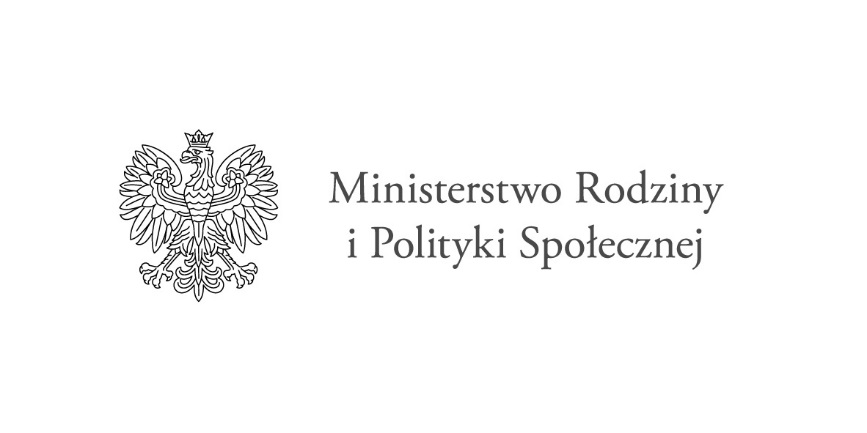 Uwagi do projektu Krajowego Programu Rozwoju Ekonomii Społecznej do 2030 r. Ekonomia Solidarności Społecznej w ramach uzgodnień międzyresortowych i opiniowania L.p.Podmiot zgłaszający uwagęJednostka redakcyjnaTreść uwagiPropozycja brzmienia przepisu